Publicado en Madrid el 20/04/2018 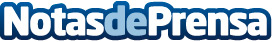 II Edición Evento Emigrar y Emprender es posibleBorja Girón, Pedro Rojas, Claudio Inácio, Esmeralda Díaz- Aroca, Verónica Sosa ponentes y colaboración de Chema Nieto dirige y presenta Emprende Madrid de Onda Madrid. Open Talk alojará a más de 100 emprendedores y empresas el 31 de mayo en Madrid. Emprender es duro y si se le suma abandonar el país, la cosa se complica. Emigrar y Emprender es posible, un evento anual, en 2017 se hizo la I edición, generó gran expectación y éxito. Dirigido a todos los emprendedores extranjeros y nacionalesDatos de contacto:Cristina Álvarez PagánCEO Tips Para Emprender. Radio Inter.Nota de prensa publicada en: https://www.notasdeprensa.es/ii-edicion-evento-emigrar-y-emprender-es Categorias: Internacional Marketing Madrid Emprendedores Eventos E-Commerce Recursos humanos http://www.notasdeprensa.es